Publicado en Almería el 09/10/2020 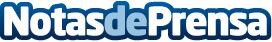 Nace AGRINTAL, Asociación de Empresas Agroalimentarias de Agricultura Intensiva al Aire Libre de Almería AGRINTAL quiere dar voz a las empresas agroalimentarias de Agricultura Intensiva al Aire libre, que en su provincia dan empleo a casi 7.000 personas de 43 nacionalidades distintas. AGRINTAL inicia su andadura con nueve empresas líderes de la provincia de Almería: Primaflor, Agrupapulpí, Cuadraspania, S.A.T Peregrin, Agrícola Navarro de Haro, SAT Agroalmanzora, Viveros Medipalm, Explotaciones Agrícolas Hermanos Chumbos y Viveros Citroplant, aunque se espera la incorporación de más empresasDatos de contacto:Laura Hermida917818090Nota de prensa publicada en: https://www.notasdeprensa.es/nace-agrintal-asociacion-de-empresas Categorias: Andalucia Murcia Industria Alimentaria Recursos humanos Consumo http://www.notasdeprensa.es